Obec Lično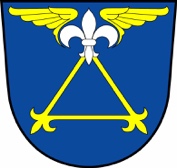 Lično č. p. 17, 517 35 LičnoKontakt: tel.:  494 384 204, mobil: 724 181 636, e-mail: obec@licno.cz, ID schránky: 5bxa9ehŽÁDOSTo povolení ke kácení dřevin rostoucích mimo lesdle § 8 odst. 1 zákona čís. 114/92 Sb., o ochraně přírody a krajinyŽádám(e) o povolení ke kácení dřeviny, která se nachází nazdůvodnění požadavku s uvedením údajů o uvažovaném využití pozemku, na kterém se dřeviny nacházejí:………………………………………………………………………………………………………………………………………………………………………………………………………………………………………………………………………………………………………………………………………………………………………………………………………………………………V                            dne ..………………………………………                                                                                                                            podpis žadateleNutné přílohy:(dle § 8 odst. 3 Vyhlášky MŽP ČR čís. 395/92 Sb, kterou se provádějí některá ustanovení zákona čís. 114/92 Sb., o ochraně přírody a krajiny):Situační snímek (zákres) s vyznačením polohy stromu. Doklad o vlastnictví či nájemního vztahu k pozemku např. výpis z katastru nemovitostí, kupní smlouva, nájemní smlouva apod.*	Jedná se o dřevinu, která má ve výšce 130 cm obvod kmene rovný nebo větší než 80 cm.**	Je součástí zapojeného porostu dřevin, která se má kácet a jehož plocha je 40 m2 a více.pozemku parcelní číslo:v ulici: katastrální území:žadatel:přesná adresa:uvést všechny vlastníky pozemku, na kterém se dřevina nachází:druh dřevin*:početstáříobvod kmene ve výšce 130 cm na zemístav dřevinysouvislé keřové porosty** nad 40 m2